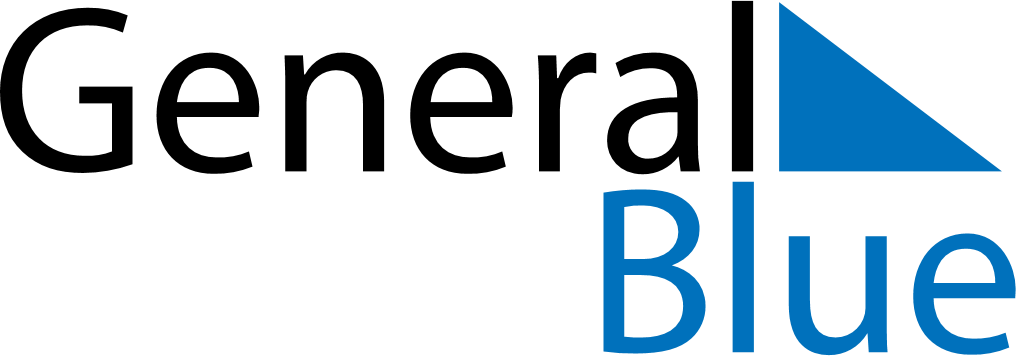 May 2027May 2027May 2027May 2027FinlandFinlandFinlandSundayMondayTuesdayWednesdayThursdayFridayFridaySaturday1Labour Day23456778Ascension Day910111213141415Mother’s Day1617181920212122Pentecost23242526272828293031